 Solicitud de Revision Administrativa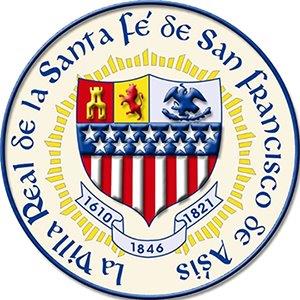                                             (La solicitud de revision debe estar dentro de los 15 dias                                                 de la fecha de numero de boleto de estacionamiento)PARKING DIVISION	* Numero de boleto de estacionamiento:			* Fecha de emision de boleto: * Nombre (Imprimir)		   * Numero de telefono	   * Firma			 * Fecha firmada* Direccion postal actual:________________________________________________________________________________________________________________________________________				____________________________________________________________________________________________________________________________________________________________________* Necesario; de lo contrario, esta solicitud de revisión administrativa no será aceptadaRazon de la Administrativa solicitud (Proporcione detalles):________________________________________________________________________________________________________________________________________________________________________________________________________________________________________________________________________________________________________________________________________________________________________________________________________________________________________________________________________________________________________________________________________________________________________________________________________________________________________________________________________________________________________________________________________________________________________________________________________________________________________________________________________________________________________________________________________________________________________________Tenga en cuenta que: las fotos, la prueba de pago, etc. deben presentarse en el momento de la apelacion. Es su responsabilidad adjuntar todos los documentos necesarios para garantizar que se complete una revision justa y exhaustive. Todas las pruebas pueden enviarse a parkingappeals@santafenm.gov . Exclusivamente para uso oficial     Negado:    	    Despedido:   	Motivo denegado / desestimado por revision administrativa:________________________________________________________________________________________________________________________________________________________________________________________________________________________________________________________________________________________________________________________________________________________________________________________________________________________________________________________________________________________Revisor administrativo: ______________________________________________________________________________________________________________________ Request for Administrative Review                 (Review request must be within 15 days of citation date)PARKING DIVISION	* Citation No: 			        * Citation Issue Date:	* Name (Print)		   * Phone #	                           * Signature		              * Date Signed* Current Mailing Address: _________________________________________________ ________________________________________________________________________________________________________________________________________________________________				________________________________________________________________________________* Required; otherwise this Administrative Review Request will not be accepted Reason for Administrative Request (provide details):________________________________________________________________________________________________________________________________________________________________________________________________________________________________________________________________________________________________________________________________________________________________________________________________________________________________________________________________________________________________________________________________________________________________________________________________________________________________________________________________________________________________________________________________________________________________________________________________________________________________________________________________________________________________________________________________________________________________________________Please note: Pictures, evidence, proof of payment, etc., must be submitted at the time of appeal. It is your responsibility to attach all necessary documents to ensure a fair and thorough review is completed.All evidence can be sent to parkingappeals@santafenm.gov . For Official Use Only     Denied:    	 Dismissed:   	Reason Denied / Dismissed by Administrative Review:________________________________________________________________________________________________________________________________________________________________________________________________________________________________________________________________________________________________________________________________________________________________________________________________________________________________________________________________________________________Administrative Reviewer:______________________________________________________________________________________________________________________